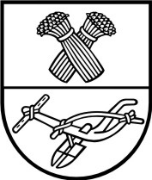 PANEVĖŽIO RAJONO SAVIVALDYBĖS TARYBA SPRENDIMASDĖL PATALPŲ NUOMOS  2022 m. birželio 16 d. Nr. T-143Panevėžys  	Vadovaudamasi Panevėžio rajono savivaldybės ilgalaikio materialiojo turto viešo nuomos konkurso ir nuomos be konkurso organizavimo ir vykdymo tvarkos aprašu, patvirtintu Panevėžio rajono savivaldybės tarybos 2019 m. spalio 31 d. sprendimu Nr. T-214 „Dėl Panevėžio rajono savivaldybės ilgalaikio materialiojo turto viešo nuomos konkurso ir nuomos be konkurso organizavimo ir vykdymo tvarkos aprašo patvirtinimo“, bei atsižvelgdama į Panevėžio rajono savivaldybės administracijos direktoriaus 2022 m. birželio 2 d. įsakymą Nr. A1-193 „Dėl turto pripažinimo nereikalingu ir tolesnio jo panaudojimo“, Savivaldybės taryba n u s p r e n d ž i a:	1. Leisti išnuomoti viešo nuomos konkurso būdu savivaldybei nuosavybės teise priklausančias 2 kv. m patalpas (inventorinis Nr. 10100002/1, unikalus Nr. 6698-3003-8019, įsigijimo savikaina 617,49 Eur, likutinė vertė 2022 m. gegužės 31 d.  457,26 Eur), esančias S. Nėries g. 14, Naujamiesčio mstl., Panevėžio r. sav., bankomato įrengimui, eksploatavimui ir priežiūrai,  pradinis nuompinigių dydis  – 50 Eur per mėnesį.2. Nustatyti turto nuomos terminą  5 metus nuo sutarties pasirašymo.  	Šis sprendimas gali būti skundžiamas Lietuvos Respublikos administracinių bylų teisenos įstatymo nustatyta tvarka.Savivaldybės meras                                                                                            Povilas Žagunis